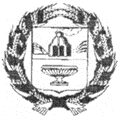 АДМИНИСТРАЦИЯ НОВОМОНОШКИНСКОГО СЕЛЬСОВЕТАЗАРИНСКОГО РАЙОНА АЛТАЙСКОГО КРАЯПОСТАНОВЛЕНИЕ23.04.2021					                                                                   № 16с. НовомоношкиноВ соответствии с Бюджетным кодексом Российской Федерации, со статьей 56 Устава муниципального образования Новомоношкинский сельсовет Заринского района Алтайского края, решением Совета депутатов Новомоношкинского сельсовета Заринского района Алтайского края от 28.10.2020 № 29 «Об утверждении Положения бюджетном процессе и финансовом контроле в муниципальном образовании Новомоношкинский сельсовет Заринского района Алтайского края», Администрация Новомоношкинского сельсоветаП О С Т А Н О В Л Я Е Т:1. Утвердить отчет об исполнении бюджета муниципального образования Новомоношкинский сельсовет Заринского района Алтайского края за 1 квартал 2021 года (Прилагается).2. Направить отчет об исполнении бюджета в комиссию по бюджету, налоговой и кредитной политике Совета депутатов Новомоношкинского сельсовета.3. Настоящее постановление подлежит обнародованию в установленном порядке.4. Настоящее постановление вступает в силу после его обнародования.Глава Администрации сельсовета                                                               А.С. ТымкоОТЧЕТоб исполнении бюджета муниципального образования Новомоношкинский сельсовет Заринского района Алтайского края за 1 квартал 2021 годаТаблица 1Исполнение бюджета по доходам, расходам и источникам финансирования дефицита бюджета муниципального образования Новомоношкинский сельсовет Заринского района Алтайского края за 1 квартал 2021 годатыс. руб.Об исполнении бюджета муниципального образования Новомоношкинский сельсовет Заринского района Алтайского края за 1 квартал             2021 годаПРИЛОЖЕНИЕк постановлению Администрации Новомоношкинского сельсовета Заринского района Алтайского краяот 23.04.2021 № 16Наименование показателейУточненный план годаИсполнение за 1 квартал 2021 года123ДОХОДЫНалоговые доходы816159,6в том числеНалог на доходы физических лиц388,7Единый сельскохозяйственный налог7315Налог на имущество физических лиц631,6Земельный налог622132,9Государственная пошлина за совершение нотариальных действий должностными лицами органов местного самоуправления, уполномоченными в соответствии с законодательными актами Российской Федерации на совершение нотариальных действий201,4Неналоговые доходы681220,5в том числеДоходы от сдачи в аренду имущества, находящегося в оперативном управлении органов управления сельских поселений и созданных ими учреждений (за исключением имущества муниципальных бюджетных и автономных учреждений)8059,4Доходы, поступающие в порядке возмещения расходов, понесенных в связи с эксплуатацией имущества600158,1Административные штрафы, установленные законами субъектов Российской Федерации об административных правонарушениях13Безвозмездные поступления, всего4594,1760,7в том числеДотации бюджетам сельских поселений на выравнивание бюджетной обеспеченности из бюджетов муниципальных районов591,1147Субвенции бюджетам сельских поселений на осуществление первичного воинского учета на территориях, где отсутствуют военные комиссариаты100,225Межбюджетные трансферты, передаваемые бюджетам муниципальных образований на осуществление части полномочий по решению вопросов местного значения в соответствии с заключенными соглашениями1853,7182,7Прочие межбюджетные трансферты, передаваемые бюджетам сельских поселений2049,1406ВСЕГО ДОХОДОВ6091,11140,8РАСХОДЫ01 Общегосударственные вопросы1125,1330,60104 Функционирование Правительства Российской  Федерации, высших исполнительных органов государственной власти субъектов Российской Федерации, местных администраций670,8197,50106 Обеспечение деятельности финансовых, налоговых и таможенных органов и органов финансового (финансово-бюджетного) надзора4,600111 Резервные фонды100113 Другие общегосударственные вопросы448,7133,102 Национальная оборона100,2230203 Осуществление первичного воинского учета на территориях, где отсутствуют военные комиссариаты100,22303 Национальная  безопасность и правоохранительная деятельность12,500310 Защита населения и территорий от чрезвычайных ситуаций природного и техногенного характера, гражданская оборона12,5004 Национальная экономика55385,30401 Общеэкономические вопросы21,80409 Дорожное хозяйство (дорожные фонды)55183,505 Жилищно-коммунальное хозяйство2288,2251,20502 Коммунальное хозяйство2285,2251,20503 Благоустройство3008 Культура, кинематография           2001,6535,10801 Культура879,9155,70804 Другие вопросы в области культуры, кинематографии1121,7379,410 Социальная политика10,52,61001Пенсионное обеспечение10,52,6ВСЕГО РАСХОДОВ6091,11227,8Источники финансирования дефицита бюджета муниципального образования Новомоношкинский сельсовет Заринского района                                    Алтайского края,  всего0-87в том числеизменение остатков средств0-87